MORNINGTON PENINSULA JUNIOR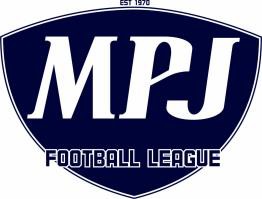 FOOTBALL LEAGUE INCA0024577V /ABN 25 966 417 132Postal address: PO Box 430, Hastings Vic 3915, Phone 59794194, Email: admin@mpjfl.com.au2021 FIXTURE DATESTasmania Tour  March     6th  to  8th18th April - Round 1 25th April - Round 2 2nd May - Round 3 9th May - Round 4 16th May - Round 5 23rd May - Round 6 30   May - Round 7 6th June - Queens Birthday Weekend – Interleague only 13th June - Round 820th June - Round 9  P          27th June - Round 10  4th July - School Holidays – Middle week no games 11th July - Round 1118th July - Round 12 25th July - Round 13 1st August - Round 14 8th August - Round 1515th August – Round 16   Bluey Day22nd  August - Week 1 Finals           29th August - Week 2 Finals           5th September - Week 3 Finals8th  or 10th  September – MPJFL Best & Fairest  12th September - Grand Finals